Kész táptalajok (60 mm)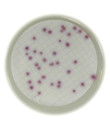 Használatra kész kiváló minőségű táptalajok klasszikus mikrobiológiai vizsgálatokhoz. Javasolt membránszűréses vizsgálatok elvégzéséhez.Termékeink között elérhetőek por-csöves-üveges kiszerelésű táptalajok mellett 2-3 szektoros lemezek, illetve 90 mm-es kész táptalajok is.CikkszámNévKiszerelésLFCH 163932Actinomycete Agar20 lemez 60 mmLFCH 163622AEROMONAS AGAR20 lemez 60 mmLFCH 163512BAIRD PARKER AGAR (ISO 6888-1)20 lemez 60 mmLFCH 163572BILE AESCULIN AZIDE AGAR (ISO 7899-2)20 lemez 60 mmLFCH 163942Brettanomyces Agar20 lemez 60 mmLFCH 163862C - EC MF Agar20 lemez 60 mmLFCH 163472CETRIMIDE AGAR20 lemez 60 mmLFCH 163702Chromatic Coli Coliform20 lemez 60 mmLFCH 163852Chromatic Coliform Agar ISO20 lemez 60 mmLFCH 173852Chromatic Coliform Agar ISO450 lemez 60 mmLFCH 178999Chromatic Coliform Agar ISO (RT)450 lemez 60 mmLFCH 163722CHROMATIC EC X-GLUC AGAR20 lemez 60 mmLFCH 163662CHROMATIC SALMONELLA20 lemez 60 mmLFCH 163792CRYSTAL VIOLET MEDIUM20 lemez 60 mmLFCH 163372IRON SULPHITE AGAR20 lemez 60 mmLFCH 163392LEGIONELLA AGAR (GVPC) (ISO 11731, ISO 11731-2)20 lemez 60 mmLFCH 163362Legionella BCYE Agar20 lemez 60 mmLFCH 163612m-CP AGAR (98/83/EC)20 lemez 60 mmLFCH 168998m-CP AGAR (RT)20 lemez 60 mmLFCH 163432m-ENDO AGAR LES20 lemez 60 mmLFCH 163442m-FAECAL COLIFORM AGAR (APHA)20 lemez 60 mmLFCH 163642LM-Green Yeast And Mold20 lemez 60 mmLFCH 163812M-GREEN YEAST & MOLD AGAR + CAF20 lemez 60 mmLFCH 163842LM-Green Yeast And Mold Agar pH modified20 lemez 60 mmLFCH 163542MAC CONKEY AGAR20 lemez 60 mmLFCH 163422MALT EXTRACT AGAR20 lemez 60 mmLFCH 163832MRS Agar20 lemez 60 mmLFCH 163412MYCOSEL AGAR20 lemez 60 mmLFCH 163732ORANGE SERUM AGAR20 lemez 60 mmLFCH 163452LEMEZ COUNT AGAR (ISO 4833)20 lemez 60 mmLFCH 163592PSEUDOMONAS CN AGAR (ISO 12780)20 lemez 60 mmLFCH 163672R2A AGAR (Harm.EP)20 lemez 60 mmLFCH 163402Sabouraud Dextrose Agar20 lemez 60 mmLFCH 163462SLANETZ BARTLEY AGAR (m-ENTEROCOCCUS A.) (ISO 7899-2)20 lemez 60 mmLFCH 163522SPS AGAR (APHA)20 lemez 60 mmLFCH 163482STREPTOCOCCAL KF + TTC AGAR (APHA)20 lemez 60 mmLFCH 163652TBX Agar (ISO 16649)20 lemez 60 mmLFCH 163492TERGITOL + TTC AGAR (ISO 9308-1)20 lemez 60 mmLFCH 163562TERGITOL AGAR (ISO 9308-1)20 lemez 60 mmLFCH 163682TRYPTIC SOY AGAR20 lemez 60 mmLFCH 163742LTryptone Glucose Extract Agar + TTC20 lemez 60 mmLFCH 163872Tryptose Sulfite Cycloserine Agar20 lemez 60 mmLFCH 163712WL NUTRIENT AGAR20 lemez 60 mmLFCH 163802WORT AGAR20 lemez 60 mmLFCH 163582YEAST EXTRACT AGAR (ISO 6222)20 lemez 60 mmLFCH 173922Yeast Glucose Chloramphenicol Agar450 lemez 60 mm